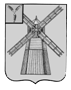 АДМИНИСТРАЦИЯ ПИТЕРСКОГО МУНИЦИПАЛЬНОГО РАЙОНА САРАТОВСКОЙ ОБЛАСТИП О С Т А Н О В Л Е Н И Еот 1 июля  2014 года  № 273с. ПитеркаОб отмене  постановления администрации муниципального района от 25 июня 2014 года № 269В соответствии с частью 7 статьи 170 Жилищного кодекса Российской Федерации, руководствуясь Уставом Питерского муниципального района, администрация  муниципального районаПОСТАНОВЛЯЕТ:1. Отменить постановление администрации муниципального района от 25 июня 2014 года № 269 «О формировании фонда капитального ремонта на счете регионального оператора в отношении многоквартирных домов, собственники помещений в которых в установленный срок не выбрали способ формирования фонда капитального ремонта или выбранный ими способ не был реализован».2. Контроль за исполнением настоящего постановления возложить на первого заместителя главы администрации муниципального района Рябова А.А.Глава администрациимуниципального района                                                                         В.Н. Дерябин